Jennifer G. Nelson, CPA, MBAPrincipal and Tax Practice DirectorJennifer leads clients through the complex world of federal, state and international taxation of corporations, partnerships and individuals.  Additionally, she provides tax research, consultation, and compliance in the areas of accounting methods, international tax, multi-state taxation, tax credits, depreciation, entity selection and structure, and overall strategic tax planning and advisory services. In short, she knows a thing or two about taxes. 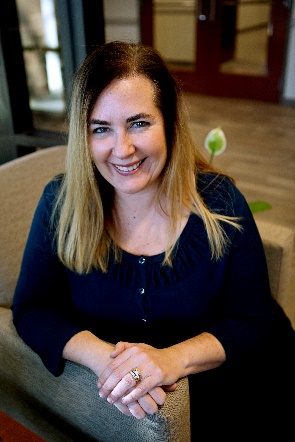 A tax specialist with a love for history and the Civil War, Jennifer brings a unique perspective to her clients and with over 18 years of experience she has seen just about every tax scenario. Her deep working knowledge of taxation has contributed to the success and profitability of clients in a diverse range of industries.EducationMBA with a concentration in Accounting from The University of PittsburghBS degree in Health Policy and Administration from The University of PennsylvaniaProfessional and Community HighlightsLeadership York, Graduate and former TreasurerPresenter for World Trade Center, Central PAPresenter for MANTECWomen & Minority Business Owners Have Many Resources, Published by Central PA Business Journal